Список страховых медицинских организаций, работающих в системе ОМС Кемеровской областиТерриториальный фонд обязательного медицинского страхования Кемеровской области	ООО «АльфаСтрахование-ОМС» филиал «Сибирь»652600, Кемеровская область, г.Белово, ул. Октябрьская, 8.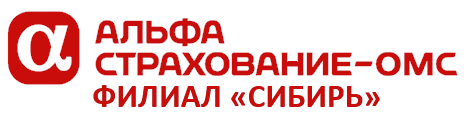 Круглосуточный консультативный                                                         центр: 8-800-555-1001Филиал Общество с ограниченной ответственностью  «СК «Ингосстрах-М» в г. Кемерово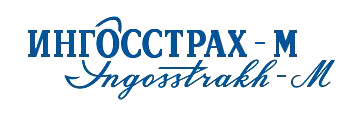 652600, г. Белово, ул.Юности, д.17, оф. 109ВТелефон: 8 (384-52) 2-86-20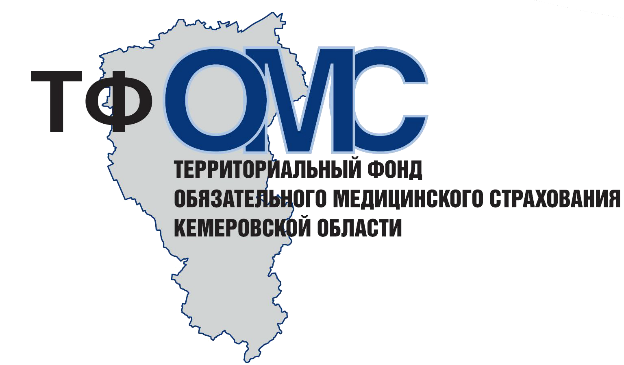     Контакт-центр по вопросам ОМС –    8-800-200-60-68   Прокопьевский филиал ТФОМС КО   8 (384-6) 68-37-64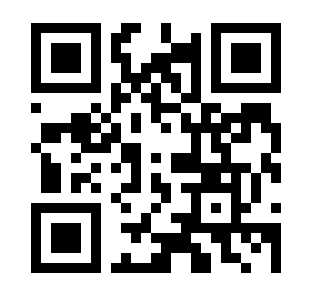    Официальный web-сайт:                                                              www.kemoms.ru 